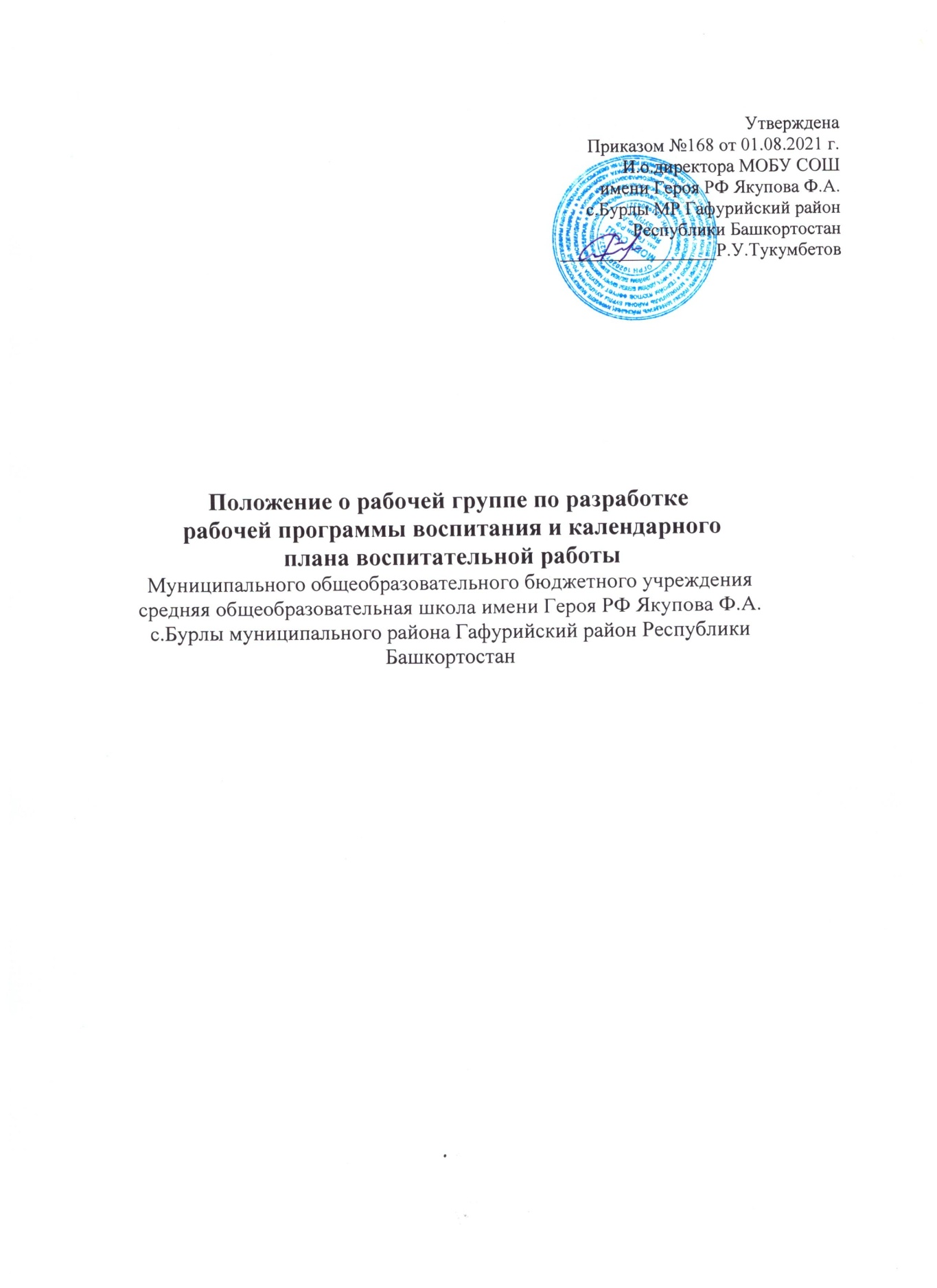 1. Общие положенияНастоящее положение регламентирует деятельность рабочей группы по разработке рабочей программы воспитания и календарного плана воспитательной работы как структурного компонента основной образовательной программы дошкольного образования (далее - ООП ДО) Муниципального общеобразовательного бюджетного учреждения средняя общеобразовательная школа имени Героя РФ Якупова Ф.А. с. Бурлы муниципального района Гафурийский район Республики Башкортостан (далее-Учреждение).Положение разработано в соответствии с Федеральным законом № 273-ФЗ от 29.12.2012 «Об образовании в Российской Федерации».Деятельность рабочей группы по разработке рабочей программы воспитания и календарного плана воспитательной работы МОБУ СОШ имени Героя РФ Якупова Ф.А. с. Бурлы дошкольная группа (далее - рабочая группа) осуществляется в соответствии с действующим законодательством Российской Федерации и настоящим положением.В состав рабочей группы входят педагогические и иные работники МОБУ СОШ  имени Героя РФ Якупова Ф.А. с. Бурлы дошкольная группа в соответствии с приказом директора школы.Настоящее положение вступает в действие с момента его утверждения и действует в течение периода подготовки и разработки рабочей программы воспитания и календарного плана воспитательной работы МОБУ СОШ имени Героя РФ Якупова Ф.А. с. Бурлы дошкольная группа.Задачи рабочей группыАнализ содержания ООП ДО с целью выделить в ней воспитательные задачи.Мониторинг качества воспитательной работы с детьми в дошкольной группе посредством анализа воспитательно-образовательной деятельности педагогов и анкетирования родителей воспитанников.Разработка рабочей программы воспитания и календарного плана воспитательной работы как структурного компонента ООП ДО в дошкольной группе, не противоречащего федеральному государственному образовательному стандарту дошкольного образования.Разработка методических рекомендаций по реализации рабочей программы воспитания и интеграции воспитательных задач в рабочие программы педагогических работников.Функции рабочей группыИзучение и анализ нормативных правовых актов, педагогической и методической литературы, которые регламентируют вопросы воспитания на уровне дошкольного образования.Проведение проблемно-ориентированного анализа воспитательнообразовательной деятельности в МОБУ СОШ имени Героя РФ Якупова Ф.А. с. Бурлы дошкольная группа за последние 3 года.Определение структуры, целей и задач, содержания рабочей программы воспитания в МОБУ СОШ имени Героя РФ Якупова Ф.А. с. Бурлы дошкольная группа.Выбор содержания и направлений педагогической деятельности в МОБУ СОШ имени Героя РФ Якупова Ф.А. с. Бурлы дошкольная группа в соответствии с приоритетными направлениями государственной политики в сфере образования.Выработка управленческих решений по реализации рабочей программы воспитания в МОБУ СОШ имени Героя РФ Якупова Ф.А. с. Бурлы дошкольная группа.Права и ответственность рабочей группыРабочая группа имеет право:осуществлять работу по плану, утвержденному руководителем рабочей группы, вносить в него необходимые дополнения и изменения;запрашивать у работников МОБУ СОШ имени Героя РФ Якупова Ф.А. с. Бурлы дошкольная группа необходимую для анализа воспитательно-образовательного процесса информацию;при необходимости приглашать на заседание рабочей группы представителей общественных организаций, Совета родителей.Рабочая группа несет ответственность:за выполнение плана работы по разработке рабочей программы воспитания и календарного плана воспитательной работы в срок, установленный директором школы; разработку в полном объеме рабочей программы воспитания; соблюдение соответствия форм, методов и средств организации воспитательно-образовательного процесса, предусмотренных рабочей программой воспитания, возрастным, психофизиологическим особенностям, склонностям, способностям, интересам	и потребностя детей;	соблюдение соответствия разрабатываемой рабочей программы воспитания требованиям федерального государственного образовательного стандарта дошкольного образования и иным нормативным правовым актам в области дошкольного образования.Организация деятельности рабочей группыРуководитель и члены рабочей группы утверждаются директором школы на период разработки рабочей программы воспитания и календарного плана воспитательной работы.Рабочая группа проводит оперативные совещания по мере необходимости.Деятельность рабочей группы осуществляется по плану, принятому на первом заседании рабочей группы и утвержденному руководителем рабочей группы.Готовые проекты рабочей программы воспитания и календарного плана воспитательной работы МОБУ СОШ имени Героя РФ Якупова Ф.А. с. Бурлы дошкольная группа рассматриваются на заседании педагогического совета школы.Одобренные на заседании педагогического совета МОБУ СОШ имени Героя РФ Якупова Ф.А. с. Бурлы проекты рабочей программы воспитания и календарного плана воспитательной работы направляются для ознакомления Совету родителей дошкольной группы.Совет родителей МОБУ СОШ имени Героя РФ Якупова Ф.А. с. Бурлы дошкольная группа вправе направить замечания и предложения по проектам рабочей программы воспитания и календарного плана воспитательной работы в течение 10 календарных дней с момента направления проектов Совету родителей .Рабочая группа рассматривает полученные от Совета родителей замечания и предложения (при наличии) и корректирует при необходимости проекты рабочей программы воспитания и календарного плана воспитательной работы.Окончательные версии проектов рабочей программы воспитания и календарного плана воспитательной работы рассматриваются на заседании педагогического совета МОБУ СОШ имени Героя РФ Якупова Ф.А. с. Бурлы.Контроль за деятельностью рабочей группы осуществляет руководитель рабочей группы.ДелопроизводствоЗаседания рабочей группы оформляются протоколом.Протоколы составляет выбранный на заседании член рабочей группы и подписывают все члены рабочей группы, присутствовавшие на заседании.